Архипова Елена Георгиевна, преподаватель информатики и ИКТ, Парунина Валентина Васильевна ,преподаватель английского языка, КГА ПОУ «Дальнегорский индустриально-технологический колледж»ТВОРЧЕСТВО ПЕДАГОГА В МИРЕ ИННОВАЦИОННЫХТЕХНЛОГИЙПлан урока теоретического обучения по предметам: 
«Информатика и ИКТ», «Иностранный язык»Тема урока: «Австралийский союз», 
«Технология создания и преобразования информационных объектов»Цели урока:Образовательная:повторение темы «MealsandFood», «TheCommonwealthofAustralia» и закрепление материала по теме«Технология создания и преобразования информационных объектов» — создание презентаций в программе PowerPoint (создание презентаций с помощью программы MSPowerPoint на основе предварительного плана, анализа информации; создание дизайна презентации, подбор иллюстративного ряда);тренировка навыков чтения и говорения;формирование мотивации к учению и ответственности за результаты учебной деятельности;формированиевзаимо- и самоконтроля в процессе выполнения интеллектуальной работы.Развивающая:развитие навыков сбора, систематизации, классификации, анализа информации; навыков публичного выступления (ораторское искусство); умений представить информацию в доступном, эстетичном виде;укреплениемежпредметныхсвязейинформатика и ИКТ — иностранный язык — производственное обучение; развитиеобщих компетенций: способность анализировать рабочую ситуацию, осуществлять текущий и итоговый контроль, оценку и коррекцию собственной деятельности, нести ответственность за результаты своей работы; осуществлять поиск информации, необходимойдля эффективного выполнения профессиональных задач; использовать информационно-коммуникационные технологии в профессиональной деятельности.Воспитательная:формирование культуры,расширение кругозора в изучении традиций англо-говорящих стран;совершенствование навыков общения;формирование навыков работы в команде, эффективно общаться с коллегами, руководством, клиентами.Тип урока: урок повторения и закрепления знаний и уменийВидурока:бинарный урок —применение знаний на практикеФормыработы на уроке:фронтальная, групповая.Методы проведения:проектный, частично-поисковый, словесный, информационныйОснащение урока:Литература:Парунина В.В. «Englishforcooks» — методическое пособие для учащихся;Угринович Н.Д. Информатика и ИКТ. — М.: БИНОМ. Лаборатория знаний, 2009Персональные компьютеры;Программное обеспечение: текстовый процессор MSWord,программа подготовки презентаций PowerPoint;тестовая оболочка KRAB2;Медиаприложения:Презентация для сопровождения урока;Задание «Слова-эквиваленты»;Защита групповых мини-проектов:Welcome to Australia;Австралийская кухня;Кухня аборигенов Австралии;Традиции питания австралийцевТест по теме: «Еда и продукты;Оценочная картаВремя реализации урока:45 минут (1 урок)План проведения урока: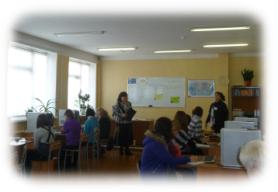 Приложение 1Критерии оценки презентацииПриложение 2Подберите русские эквиваленты к английским словамПриложение 3Компьютерное тестированиеТест составлен в тестовой оболочке Краб 2. Содержит 36 вопросов по темам «Еда и продукты» и программа подготовки презентаций PowerPoint. На тестирование отводится 5 минут. Вопросы и варианты ответов выбираются в случайном порядке. Критерии оценок:100% — оценка 599-80% — оценка 479-70% — оценка 3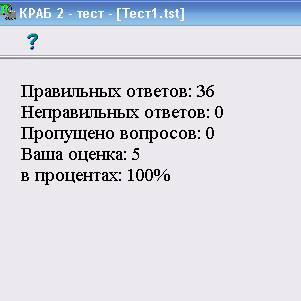 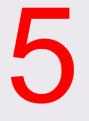 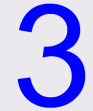 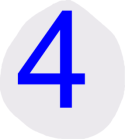 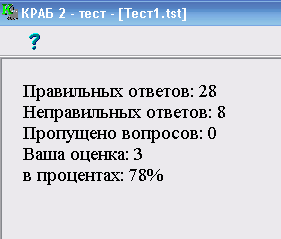 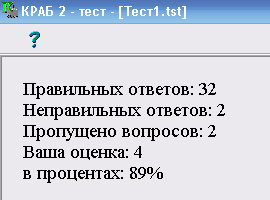 Переведите слова с английского на русский язык milkсливкимасломолокоcottage cheeseяйцотворогсметанаcarrotсвеклабаклажанморковьcucumberогурецкапустакартофельbeansбобы, фасольредисартишокpepperукропперецсельдерейpumpkinлуктыквачеснокdillsукропшпинатредисapricotабрикоссливагрушаcherryвиноградвишня, черешняперсикlemonапельсинананаслимонtangerineмандаринарбуздыняbananaорехмалинабананstrawberryземляникалимончерникаcutорехминдальсемечкиsugarсахаргорчицаперецsaltсодаванильсольoilсливочное маслорастительное маслоподсолнечное маслоketchupдрожжисоускетчупmineral waterсокминеральная водапивоwhiskyвиночайвискиblack coffeeчерный кофекрепкий кофекофе с молокомherringтрескаселедкаокуньsardineсардинафорельпалтусcrabкрабомаркреветкаrabbitрябчиккроликкуропаткаlampговядинабаранинакенгурятинаbeefсвининаговядинакроликice-creamвареньемедмороженноеhoneyшоколадвареньемедЧто такое Power Point?прикладная программа MicrosoftOffice, предназначенная для создания презентаций прикладная программа для обработки кодовых таблиц устройство компьютера, управляющее его ресурсами в процессе обработки данных в табличной форме системная программа, управляющая ресурсами компьютера Что такое презентация PowerPoint?демонстрационный набор слайдов, подготовленных на компьютере  прикладная программа для обработки электронных таблиц устройство компьютера, управляющее демонстрацией слайдов текстовой документ, содержащий набор рисунков, фотографий, диаграммPowerPoint нужен для создания ….таблиц с целью повышения эффективности вычисления формульных выражений текстовых документов, содержащих графические объектыInternet-страниц  с целью обеспечения широкого доступа к имеющейся информациипрезентаций с целью повышения эффективности восприятия и запоминания информации Составная часть презентации, содержащая различные объекты, называется…слайдлисткадррисунокСовокупность слайдов, собранных в одном файле, образуют…показпрезентациюкадрырисункиЗапуск программы PowerPoint осуществляется с помощью команд …  Пуск - Программы - Microsoft Office - Microsoft Power PointПуск - Главноеменю  - Найти - Microsoft Power PointПанели задач - Настройка - Панель управления - MicrosoftPowerPointЭталоны ответов:Приложение 4Презентация для сопровождения урока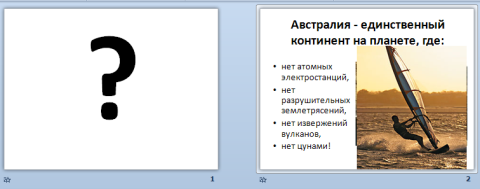 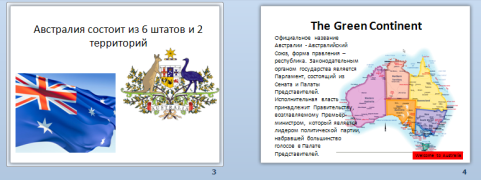 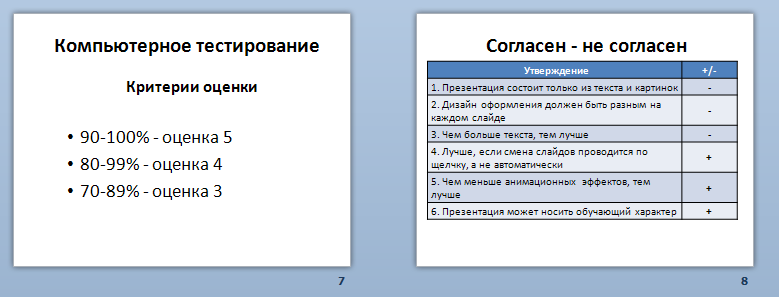 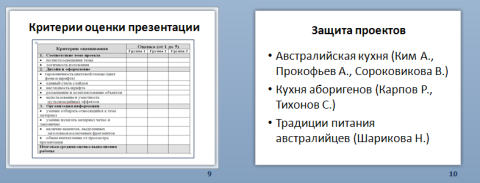 Приложение 5Работы студентов, выполненные в рамках мини-проектовКухня аборигенов Австралии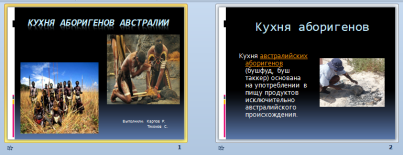 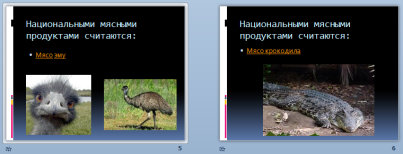 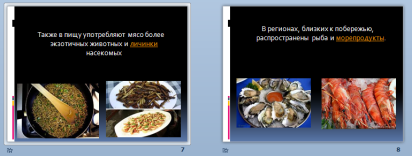 Фрагментпрезентации«WelcometoAustralia»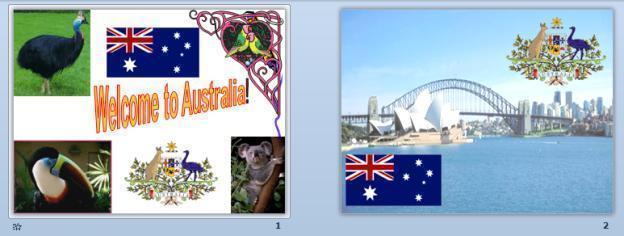 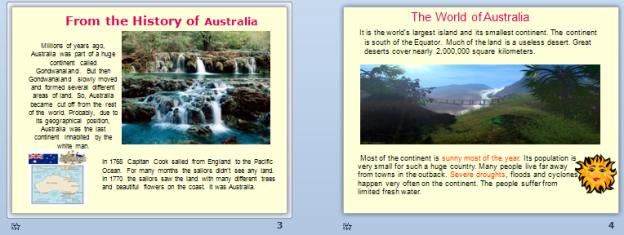 Название этапа урокаВремя (мин)Название этапа урокаВремя (мин)Организационный момент. Проверка готовности к уроку.1Приём «Удивляй!», направленный на активизацию мыслительной деятельности и привлечение интереса к теме урока Сообщение темы и разъяснение целей урока. Мотивация учебной деятельности через осознание учащимися практической значимости применяемых знаний и умений.1Актуализация опорных знаний.Повторение пройденного материала по теме «Австралийский союз» — герб, флаг, символика;представление проекта по теме: «WelcometoAustralia» From the History of AustraliaThe World of AustraliaAustralian WildlifeKoalaAustralian Wildlife KangaroosПовторение лексического минимума по теме Food, (фронтальный опрос)Слова-эквиваленты (письменный опрос с взаимопроверкой) (Приложение 2)Программа разработки презентаций (фронтальный опрос)Компьютерное тестирование (Приложение 3)«Согласен – Не согласен» Обучающимся предлагается выразить свое отношение к ряду утверждений по правилу: согласен – «+», не согласен – «-». Утверждения:1. Презентация состоит только из текста и картинок. 2. Дизайн оформления должен быть разным на каждом слайде. 3. Чем больше текста, тем лучше. 4. Лучше, если смена слайдов проводится по щелчку, а не автоматически. 5. Чем меньше анимационных эффектов, тем лучше. 6. Презентация может носить обучающий характер. (полученные результаты учащиеся не оглашают, преподаватель только проговаривает «идеальный» вариант ответов и просит соотнести его с тем, что получилось у каждого из учащихся)252553Решение практических задачЗащита групповых мини-проектов по темам:Австралийская кухня;Кухня аборигенов Австралии;Традиции питания австралийцевУчащиеся оценивают результат защиты проектов своих товарищей, заполняя таблицы (Приложение 1)Оформление рецепта приготовления печенья «Анцакс» на компьютере Ввод и редактирование текста (можно воспользоваться неформатированным текстом рецепта, заготовленного преподавателем);Форматирование документа — оформление заголовка, маркированных списков, добавление картинки, рамки;Дополнительное задание: для тех, кто быстро справился с основной частью работы.Перевести рецепт печенья на английский язык, оформить его и расположить на этом же листе ниже русского рецепта (при переводе можно воспользоваться системой машинного перевода);Сохранение документа в электронной рабочей папке99Домашнее задание:Предлагается три уровня домашнего задания: 1 уровень- обязательный минимум. Найти информацию в Интернете по теме: «Новая Зеландия»2 уровень - тренировочный. Разработать презентацию по теме: «Блюда из яиц и творога» (Не более 10 слайдов)3 уровень- творческое задание,  направленное на развитие творческой деятельности. Выполняется на добровольных началах. Написать акростих к слову Презентация.1Подведение итогов выполненных заданий, обсуждение возникших вопросов по теме работы, выставление оценок по результатам работы.2Критерии оцениванияОценка (от 1 до 5)Оценка (от 1 до 5)Оценка (от 1 до 5)Критерии оцениванияГруппа 1Группа 2Группа 3Соответствие теме проектаполнота освещения темылогичность изложенияДизайн и оформлениегармоничность цветовой гаммы (цвет фона и шрифта)единый стиль слайдовнаглядность шрифтаразмещение и комплектование объектовиспользование и уместность мультимедийных эффектовОрганизация информацииумение отбирать относящийся к теме материал умение излагать материал четко и лаконичноналичие акцентов, выделенных заголовков и ключевых фрагментов общее впечатление от просмотра презентацииИтоговая средняя оценка выполнения работы137213119125131122821412022623213391151213272334411021612212883415111117323129335262121182241303361